Здесь в больницу поиграем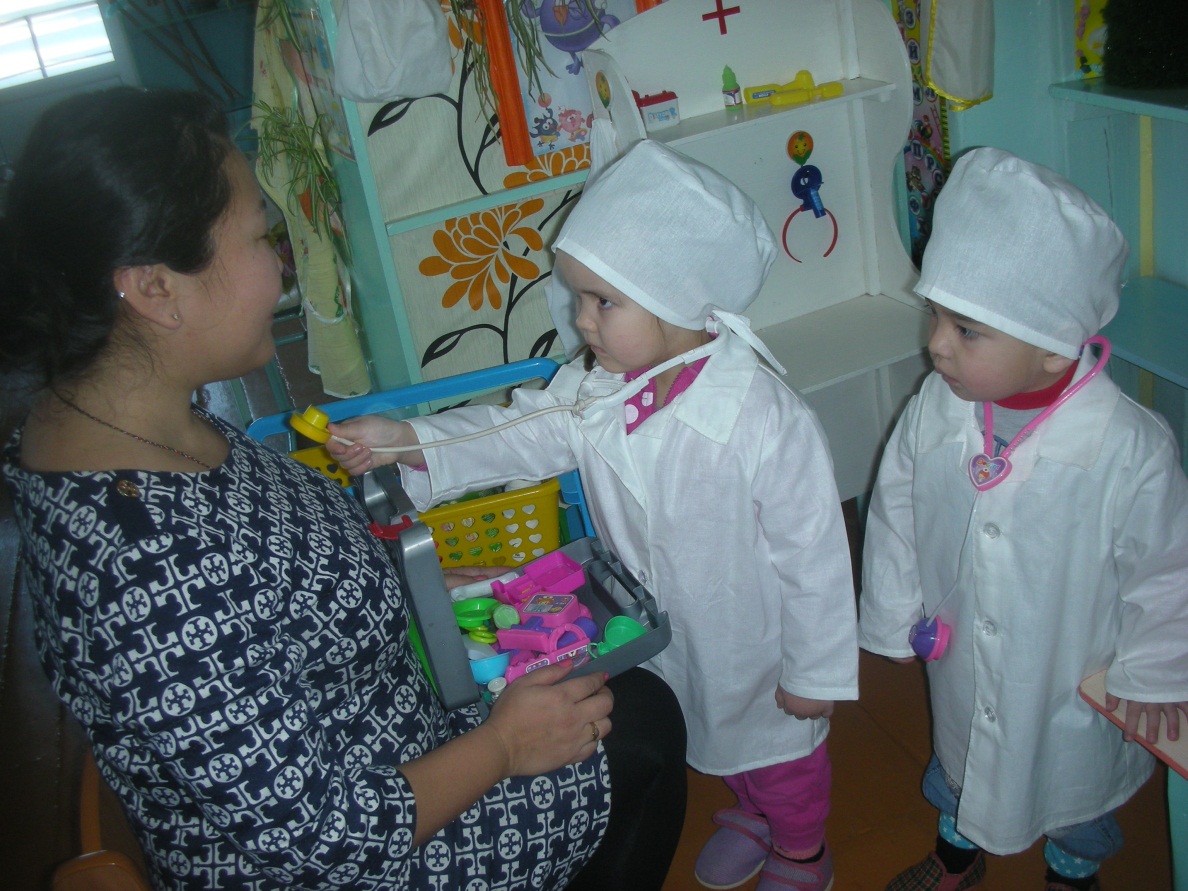 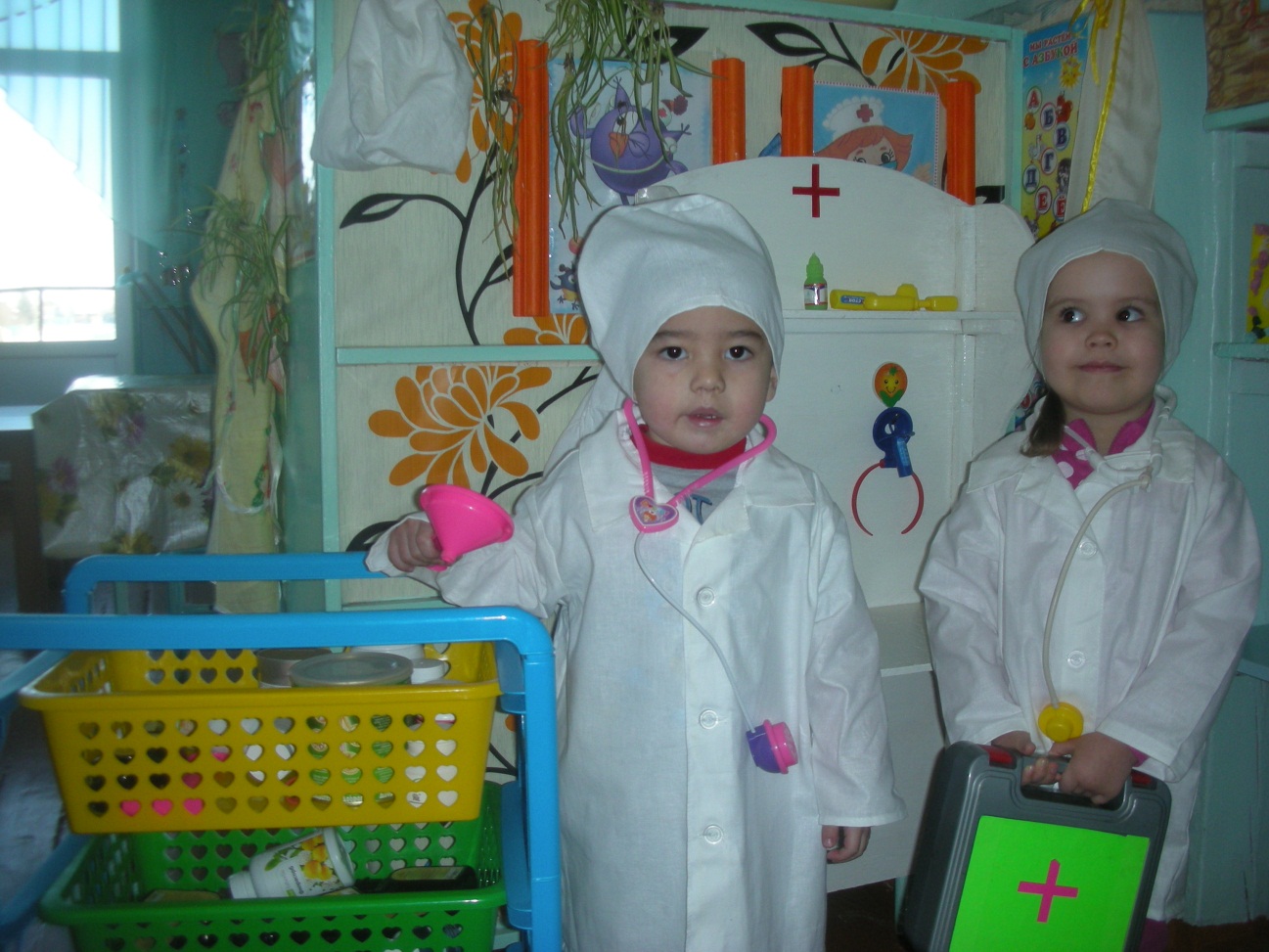 У стилиста побываем.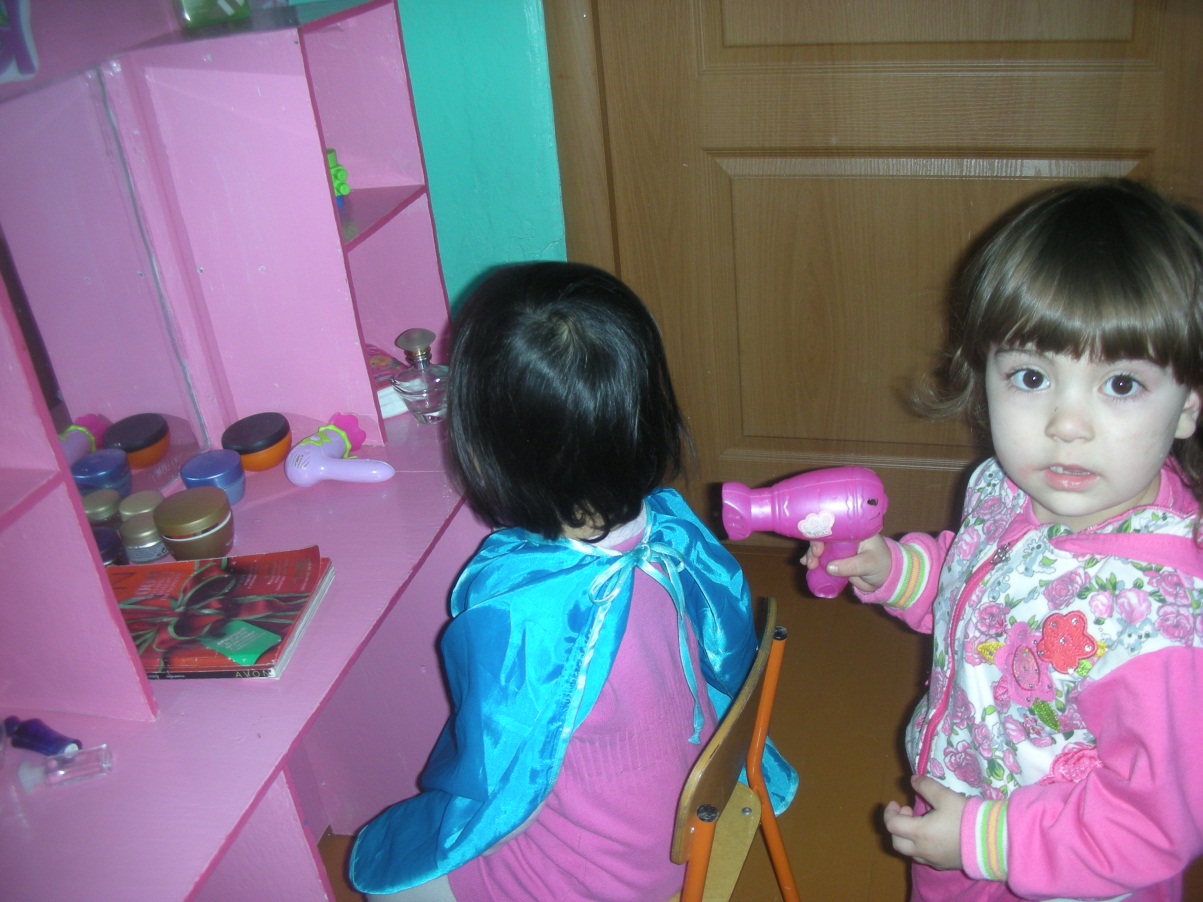 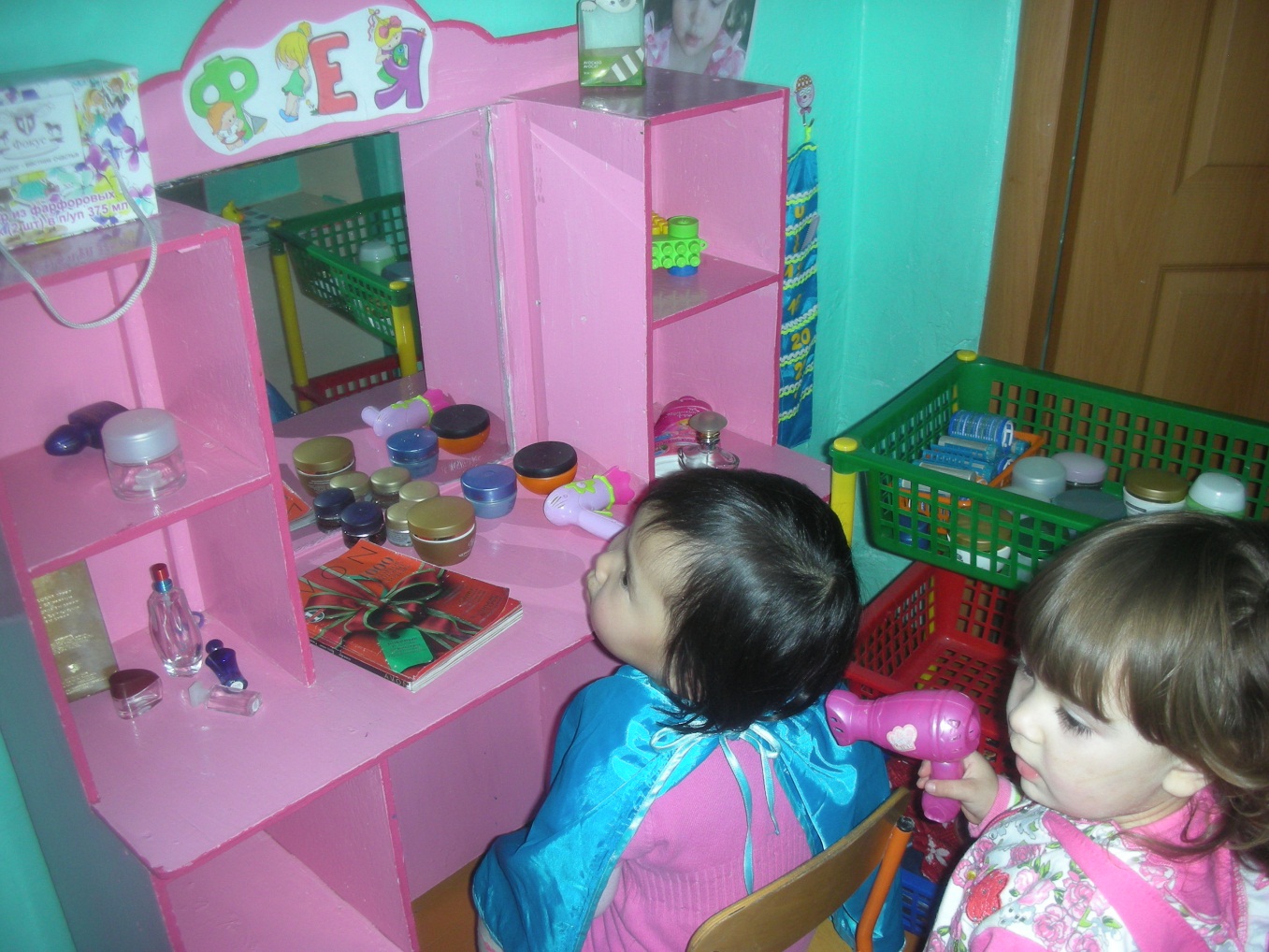 